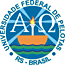 UNIVERSIDADE FEDERAL DE PELOTASPRÓ-REITORIA DE PESQUISA E PÓS-GRADUAÇÃODEPARTAMENTO D PÓS-GRADUAÇÃO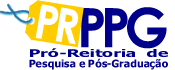 5DEFESA DE DISSERTAÇÃO OU TESENOME DO ESTUDANTE         MATRÍCULACURSO OU PROGRAMANÍVELPROGRAMA DE PÓS-GRADUAÇÃO EM QUÍMICA(   ) MESTRADO(   ) DOUTORADOTÍTULO DO PROJETO DE PESQUISA: MEMBROS DA BANCA EXAMINADORATÍTULOASSINATURAAPRECIAÇÃO SOBRE A DISSERTAÇÃO OU TESE SIGILOSA( X ) NÃO SIGILOSAObservações:Aos      dias do mês de       de      os membros acima nomeados para a defesa da      do(a) estudante         matriculado(a) no Programa de Pós-Graduação em Química, consideraram               , estabelecendo o título definitivo da             como sendo “             “, e estabelecendo um prazo máximo de      dias para as correções e entrega da versão definitiva.Observações:Aos      dias do mês de       de      os membros acima nomeados para a defesa da      do(a) estudante         matriculado(a) no Programa de Pós-Graduação em Química, consideraram               , estabelecendo o título definitivo da             como sendo “             “, e estabelecendo um prazo máximo de      dias para as correções e entrega da versão definitiva.DADOS PESSOAIS DOS MEMBROS DA BANCA EXAMINADORADADOS PESSOAIS DOS MEMBROS DA BANCA EXAMINADORADADOS PESSOAIS DOS MEMBROS DA BANCA EXAMINADORADADOS PESSOAIS DOS MEMBROS DA BANCA EXAMINADORADADOS PESSOAIS DOS MEMBROS DA BANCA EXAMINADORADADOS PESSOAIS DOS MEMBROS DA BANCA EXAMINADORANOME COMPLETOCPFANO NASCIMENTOTITULAÇÃOTITULAÇÃOTITULAÇÃONOME COMPLETOCPFANO NASCIMENTOÁreaLocalAno1ª Via – Coordenador do Curso; 2ª Via – Orientador; 3ª Via – PRPPG. DISTRIBUIÇÃO A CARGO DA COORDENAÇÃO DO PROGRAMA.